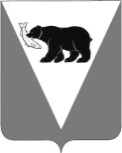 ПОСТАНОВЛЕНИЕАДМИНИСТРАЦИИ УСТЬ-БОЛЬШЕРЕЦКОГО МУНИЦИПАЛЬНОГО РАЙОНАот 03.05.2023   №  154В соответствии с Федеральным законом от 5 декабря 2022 г. N 509-ФЗ "О внесении изменений в Земельный кодекс Российской Федерации и статью 3-5 Федерального закона "О введении в действие Земельного кодекса Российской Федерации", для приведения в соответствие с нормами действующего законодательства базы муниципальных нормативных правовых актов Администрация Усть-Большерецкого муниципального районаПОСТАНОВЛЯЕТ:1. Внести в «Административный регламент предоставления муниципальной услуги по предоставлению земельных участков, находящихся в муниципальной собственности или земельных участков государственная собственность на которые не разграничена, без проведения торгов», утвержденный постановлением Администрации Усть-Большерецкого муниципального района от 15.05.2019 № 199, следующие изменения:1) часть 2.4 изложить в следующей редакции:«2.4. Срок предоставления муниципальной услуги:   2.4.1 Общий срок предоставления муниципальной услуги составляет не более 20 дней, без учета времени на: 1) обеспечение заявителем выполнения кадастровых работ в целях образования земельного участка в соответствии с проектом межевания территории, со схемой расположения земельного участка или с проектной документацией лесных участков либо кадастровых работ, необходимых для уточнения границ земельного участка; 2) осуществление на основании обращения заявителя государственного кадастрового учета земельного участка или государственного кадастрового учета в связи с уточнением границ земельного участка;3) приостановление предоставления муниципальной услуги.2.4.2 Срок возврата заявителю заявления составляет 10 дней со дня регистрации заявления.Срок направления или выдачи документа, являющегося результатом предоставления муниципальной услуги, составляет 3 дня со дня его подписания органом местного самоуправления, предоставляющим муниципальную услугу.2.4.3. В случае если на дату поступления заявления о предварительном согласовании предоставления земельного участка, образование которого предусмотрено приложенной к этому заявлению схемой расположения земельного участка, на рассмотрении уже находится представленная ранее другим лицом схема расположения земельного участка и местоположение земельных участков, образование которых предусмотрено этими схемами, частично или полностью совпадает, принимается решение о приостановлении срока рассмотрения поданного позднее заявления о предварительном согласовании предоставления земельного участка.Срок рассмотрения поданного позднее заявления о предварительном согласовании предоставления земельного участка приостанавливается до принятия решения об утверждении направленной или представленной ранее схемы расположения земельного участка или до принятия решения об отказе в утверждении указанной схемы.2.4.4. В случае, если схема расположения земельного участка, в соответствии с которой предстоит образовать земельный участок, подлежит согласованию в соответствии со статьей 3.5 Федерального закона от 25 октября 2001 года N 137-ФЗ "О введении в действие Земельного кодекса Российской Федерации", срок, предусмотренный частью 2.4.1 настоящего Регламента, может быть продлен не более чем до 35 дней со дня поступления заявления о предварительном согласовании предоставления земельного участка. 2.4.5. Срок передачи запроса о предоставлении муниципальной услуги из МФЦ в Администрацию Усть-Большерецкого муниципального района, а также передачи результата муниципальной услуги из Администрации Усть-Большерецкого муниципального района в МФЦ устанавливаются соглашением о взаимодействии между Администрацией Усть-Большерецкого муниципального района и МФЦ.»;2) в части 3.4.1 слова: «Максимальный срок выполнения административного действия – 27 дней» заменить словами: «Максимальный срок выполнения административного действия – 17 дней.»;3) в части 3.4.3 слова: «Максимальный срок административной процедуры - 30 дней» заменить словами: «Максимальный срок административной процедуры - 20 дней.»;4) в части 3.6.1 слова: «Максимальный срок выполнения административного действия - 27 дней» заменить словами: «Максимальный срок выполнения административного действия – 17 дней.»; 5) в части 3.6.4 слова: «Максимальный срок административной процедуры - 30 дней» заменить словами: «Максимальный срок административной процедуры - 20 дней.»;6) часть 3.6.5 изложить в следующей редакции:«3.6.5. В случае, если схема расположения земельного участка, в соответствии с которой предстоит образовать земельный участок, подлежит согласованию в соответствии со статьей 3.5 Федерального закона от 25 октября 2001 года N 137-ФЗ "О введении в действие Земельного кодекса Российской Федерации", максимальный срок административной процедуры, может быть продлен не более чем до 35 дней со дня поступления заявления о предварительном согласовании предоставления земельного участка.».2. Аппарату Администрации Усть-Большерецкого муниципального района опубликовать настоящее постановление в еженедельной районной газете «Ударник» и разместить на официальном сайте Администрации Усть-Большерецкого муниципального района в информационно-телекоммуникационной сети «Интернет».3. Настоящее постановление вступает в силу после дня его официального опубликования.4. Контроль за исполнением настоящего постановления возложить на заместителя Главы Администрации Усть-Большерецкого муниципального района - председателя Комитета по управлению муниципальным имуществом Администрации Усть-Большерецкого муниципального района.	Глава Усть-Большерецкого                                                                                                 	муниципального района	                                                                            К.С. ВолковО внесении изменений в «Административный регламент предоставления муниципальной услуги по предоставлению земельных участков, находящихся в муниципальной собственности или земельных участков государственная собственность на которые не разграничена, без проведения торгов», утвержденный  постановлением Администрации Усть-Большерецкого муниципального района от 15.05.2019 № 199 